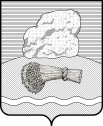 РОССИЙСКАЯ ФЕДЕРАЦИЯКалужская областьАдминистрация муниципального района«ДУМИНИЧСКИЙ РАЙОН»РАСПОРЯЖЕНИЕ05.04.2021г.                                                                                             № 56-р                                                                            Об утверждении Положения о «телефоне доверия»администрации муниципального района «Думиничскийрайон» по вопросам противодействия коррупцииВо исполнение пунктов 11.1, 11.2 Плана противодействия коррупции администрации муниципального района «Думиничский район» на 2021 год, утвержденного Распоряжением администрации муниципального района «Думиничский район»  от 01.02.2021 № 12-р:1. Утвердить Положение о «телефоне доверия» администрации муниципального района «Думиничский район» по вопросам противодействия коррупции (приложение).2. Правовому отделу администрации муниципального района «Думиничский район», муниципальному казенному учреждению «Единая дежурно-диспетчерская служба муниципального района «Думиничский район» обеспечить бесперебойную работу по приему обращений, поступающих по «телефону доверия» администрации муниципального района «Думиничский район» с 12.04.2021 в соответствии с Положением о «телефоне доверия» администрации муниципального района «Думиничский район» по вопросам противодействия коррупции.3. Правовому отделу администрации муниципального района «Думиничский район» 12.04.2021 разместить информацию о «телефоне доверия» администрации муниципального района «Думиничский район» (далее – «телефон доверия») на информационном стенде для размещения информации о противодействии коррупции, расположенном в здании администрации муниципального района «Думиничский район» по адресу:249300, Калужская область, п. Думиничи, ул. Ленина, д. 26.4. Отделу организационно – контрольной работы и информационно – коммуникационных технологий  «Думиничский район»:4.1. 12.04.2021 разместить информацию о «телефоне доверия» на официальном сайте администрации муниципального района «Думиничский район» www.admduminichi.ru;4.2. не позднее 07.04.2021 довести настоящее Распоряжение до структурных подразделений администрации муниципального района «Думиничский район», муниципальных унитарных предприятий МР «Думиничский район», казенных и автономного учреждения МР «Думиничский район» согласно рассыльному листу для размещения информации о «телефоне доверия» 12.04.2021 на сайтах (при наличии) и на информационных стендах для размещения информации в сфере противодействия коррупции этих организаций.5. МАУ «Редакция газеты «Думиничские вести» обеспечить размещение информации о «телефоне доверия», помимо сайта и стенда для размещения информации в сфере противодействия коррупции, в районной газете «Думиничские вести» с 15.04.2021.6. Отделам культуры и туризма, физической культуры и спорта, образования администрации муниципального района «Думиничский район» не позднее 08.04.2021 направить настоящее Распоряжением подведомственным муниципальным организациям.7. Контроль за исполнением настоящего Распоряжения возложить на управляющего делами администрации, за исключением пункта 2 настоящего Распоряжения - в части  обеспечения муниципальным казенным учреждением «Единая дежурно-диспетчерская служба муниципального района «Думиничский район» бесперебойной работы по приему информации по вопросам противодействия коррупции по линии «телефона доверия» администрации муниципального района «Думиничский район»; пунктов 5 и 6 настоящего Распоряжения.Контроль за исполнением пункта 2 Распоряжения в части  обеспечения муниципальным казенным учреждением «Единая дежурно-диспетчерская служба муниципального района «Думиничский район» бесперебойной работы по приему информации по вопросам противодействия коррупции по линии «телефона доверия» администрации муниципального района «Думиничский район» возложить на начальника названного учреждения.Контроль за исполнением пункта 5 настоящего Распоряжения оставляю за собой.Контроль за исполнением пункта 6 настоящего Распоряжения возложить на заместителя Главы администрации муниципального района «Думиничский район» по социальным вопросам.8. Настоящее Распоряжение вступает в силу  с даты его подписания и подлежит размещению на официальном сайте муниципального района «Думиничский район» admduminichi.ru.Глава администрации                                                                            С. Г. Булыгин                                                                                 Приложение                                                          к Распоряжению                                                          администрации МР «Думиничский район»                                                          от «___»________2021 № ____Положениео «телефоне доверия» администрации муниципального района «Думиничский район» по вопросам противодействия коррупции1. Настоящее Положение устанавливает порядок работы «телефона доверия» администрации муниципального района «Думиничский район» по вопросам противодействия коррупции (далее – «телефон доверия»), организации работы с обращениями граждан и организаций, полученными по «телефону доверия», о фактах проявления коррупции в администрации муниципального района «Думиничский район», в ее структурных подразделениях – юридических лицах и муниципальных учреждениях и предприятиях муниципального района «Думиничский район» (далее – муниципальные организации).2. «Телефон доверия» - это канал связи с гражданами и организациями    (далее - абонент), выделенный в целях оперативного реагирования на возможные коррупционные проявления в деятельности работников муниципальных организаций, а также для обеспечения защиты прав и законных интересов граждан.3. Для работы «телефона доверия» выделяется линия телефонной связи с номером: 910 860 09 14.4. Режим функционирования «телефона доверия»  - круглосуточный.5. Прием обращений абонентов, поступающих по «телефону доверия» (далее – обращение), в зависимости от времени поступления обращения осуществляется:6. Поступившие обращения фиксируются сотрудником, принявшим обращение, во время приема обращения по форме Приложения № 1 к настоящему Положению. 7. Учет обращений осуществляется сотрудником, принявшим обращение, посредством занесения записи о поступившем обращении в Журнал регистрации обращений по «телефону доверия» по форме Приложения № 2 к настоящему Положению.Срок занесения записи о поступившем обращении в Журнал регистрации обращений по «телефону доверия» - не позднее 10 минут после фиксации обращения.8. Принятые обращения передаются в отдел организационно – контрольной работы и информационно - коммуникационных технологий администрации муниципального района «Думиничский район» для регистрации:правовым отделом администрации муниципального района «Думиничский район» - в 16 часов 50 минут с понедельника по четверг (включительно) и в  15 часов 35 минут в пятницу; при поступлении обращения в оставшийся период рабочего времени – незамедлительно;МКУ «ЕДДС» - в 08 часов 00 минут рабочего дня, следующим за периодом поступления обращения.9. Обращения регистрируются принявшим их сотрудником отдела организационно – контрольной работы и информационно – коммуникационных технологий администрации муниципального района «Думиничский район» в день такой передачи в первоочередном порядке. Зарегистрированные обращения  передаются Главе администрации муниципального района «Думиничский район» в день их регистрации для последующего рассмотрения в порядке, предусмотренном Федеральным законом от 02.05.2006 N 59-ФЗ «О порядке рассмотрения обращений граждан Российской Федерации».10. Передача функционирующего мобильного устройства, с установленной СИМ – картой «телефона доверия» (далее – мобильное устройство), осуществляется от сотрудника правового отдела сотруднику МКУ «ЕДДС» и от сотрудника МКУ «ЕДДС» сотруднику правового отдела по истечении установленного пунктом 5 настоящего Положения времени приема обращений. Такая передача фиксируется этими сотрудниками в Журнале передачи устройства (Приложение № 3 к настоящему Положению).Одновременно с мобильным устройством передается его зарядное устройство и Журнал регистрации обращений по «телефону доверия» по вопросам противодействия коррупции.Журнал передачи устройства подлежит хранению МКУ «ЕДДС».11. Использование «телефона доверия» не по назначению, в том числе в личных целях, запрещено.12. Информация о номере выделенной линии для работы «телефона доверия» по вопросам противодействия коррупции размещается на официальном интернет-сайте муниципального района «Думиничский район» www.admduminichi.ru, сайтах всех муниципальных организаций (при наличии); на информационных стендах для размещения информации в сфере противодействия коррупции, расположенных в здании администрации муниципального района «Думиничский район» по адресу: Калужская область, п. Думиничи, ул. Ленина, д. 26, других муниципальных организаций в следующем формате.На информационном стенде для размещения информации в сфере противодействия коррупции информация о «телефоне доверия» размещается в соответствии с Приложением № 4 к настоящему Положению на листе формата не менее А4, шрифт не менее 18 Times New Roman для текста выделенного жирным шрифтом, не менее14 Times New Roman для текста без выделения жирным шрифтом.На официальном сайте муниципальной организации (при наличии) - на главной странице размещению подлежит информация о «телефоне доверия», приведенная в  абзаце 1 и абзаце 2 Приложения № 4 к настоящему Распоряжению с возможностью перехода по клику к полному тексту информации о «телефоне доверия», приведенному в  Приложении № 4 к настоящему Распоряжения.При размещении информации о «телефоне доверия» в районной газете «Думиничские вести» формат сообщения определяется главным редактором по согласованию с Главой администрации МР «Думиничский район».Приложение № 4к Положению о «телефоне доверия» администрациимуниципального района «Думиничский район»по вопросам противодействия коррупцииот «__» __________ 2021 г. N _____В администрации муниципального района «Думиничский район» круглосуточно функционирует телефон доверия по вопросам противодействия коррупцииНомер «телефона доверия» 910 860 09 14«Телефон доверия» - это канал связи с гражданами и организациями    (далее - абонент), выделенный в целях оперативного реагирования на возможные коррупционные проявления в деятельности работников муниципальных организаций, а также для обеспечения защиты прав и законных интересов граждан.При обращении, согласно Федеральному закону от 2 мая 2006 года №59-ФЗ «О порядке рассмотрения обращений граждан Российской Федерации», Вам необходимо указать свою фамилию, имя, отчество (последнее — при наличии), почтовый адрес, по которому должны быть направлены ответ либо уведомление о переадресации обращения, а также изложить суть предложения, заявления или жалобы. В случае отсутствия указанных обязательных реквизитов обращение будет оставлено без ответа.Без рассмотрения по существу поставленных вопросов останется письменное обращение, в котором содержатся нецензурные либо оскорбительные выражения, угрозы жизни, здоровью и имуществу должностного лица, а также членов его семьи.Обращаем Ваше внимание на недопустимость злоупотребления правом на обращение в государственные органы и предусмотренную законодательством ответственность в этой сфере общественных отношений. Ответ на обращение будет направлен по указанному Вами почтовому адресу.Просим Вас четко формулировать суть обращения. Это значительно ускорит рассмотрение Вашего обращения по существу.Выражаем благодарность за Вашу активную гражданскую позицию.Обратите внимание: действующее законодательство предусматривает ответственность за распространение ложной информации.Приложение № 2к Положению о «телефоне доверия» администрациимуниципального района «Думиничский район»по вопросам противодействия коррупцииот «__» __________ 2021 г. N _____Журналрегистрации обращений по «телефону доверия» по вопросам противодействия коррупцииПриложение № 1к Положению о «телефоне доверия» администрациимуниципального района «Думиничский район»по вопросам противодействия коррупцииот «__» __________ 2021 г. N _____Обращение,поступившее на «телефон доверия» по вопросам противодействия коррупции Дата, время: __________________________________________________________________________                                       (указывается дата, время поступления сообщения                                                              (число, месяц, год, час., мин.))Фамилия, имя, отчество: ____________________________________________________________                                                                         (указывается Ф.И.О. абонента,_______________________________________________________________________________________                                        либо делается запись о том, что абонент Ф.И.О. не сообщил)Место проживания: __________________________________________________________________                                                    (указывается адрес, который сообщил абонент:________________________________________________________________________________________                          почтовый индекс, республика, область, район, населенный пункт, название                                                                  улицы, дом, корпус, квартира,_________________________________________________________________________________________                                      либо делается запись о том, что абонент адрес не сообщил)Контактный телефон: _________________________________________________________________                                                    (номер телефона, с которого звонил и/или который                                                                                   сообщил абонент,_________________________________________________________________________________________                             либо делается запись о том, что телефон не определился и/или абонент                                                                     номер телефона не сообщил)Содержание обращения: ________________________________________________________________________________________________________________________________________________________________________________________________________________________________________________________________________________________________________________________________________________________________________________________________________________________________________________________________________________________________________________________Обращение принял: ___________________________________________________________________(должность, фамилия и инициалы, подпись лица, принявшегосообщение)_____________________________________________________________________________Приложение № 3к Положению о «телефоне доверия» администрациимуниципального района «Думиничский район»по вопросам противодействия коррупцииот «__» __________ 2021 г. N _____Журнал передачи устройства№ п/пВремя приема обращенийНаименование структурного подразделения администрации МР «Думиничский район», муниципальная организация, принимающих обращения1Рабочие дни:понедельник – четверг с 08 час 00 мин до 17 час 15 мин; пятница с 08 час до 16 час 00 минПравовой отдел2Другое времяМуниципальное казенное учреждение «Единая дежурно-диспетчерская служба муниципального района «Думиничский район» (далее – МКУ «ЕДДС»)N п/пДата (число, месяц, год)Время (час., мин.)Ф.И.О. абонентаАдрес, телефон абонентаКраткое содержание обращенияФ.И.О., должность сотрудника, зарегистриро-вавшего обращение, подписьРезультаты рассмотрения обращения, куда направлено (исх. N, дата)12…№Дата (число, месяц, год), время (часы, минуты)Функционирующее мобильное устройство, с установленной СИМ – картой «телефона доверия», с зарядным устройством и Журналом регистрации обращений по «телефону доверия» по вопросам противодействия коррупции Функционирующее мобильное устройство, с установленной СИМ – картой «телефона доверия», с зарядным устройством и Журналом регистрации обращений по «телефону доверия» по вопросам противодействия коррупции №Дата (число, месяц, год), время (часы, минуты)Передал(Ф.И.О., должность сотрудника)Принял(Ф.И.О., должность сотрудника)12…